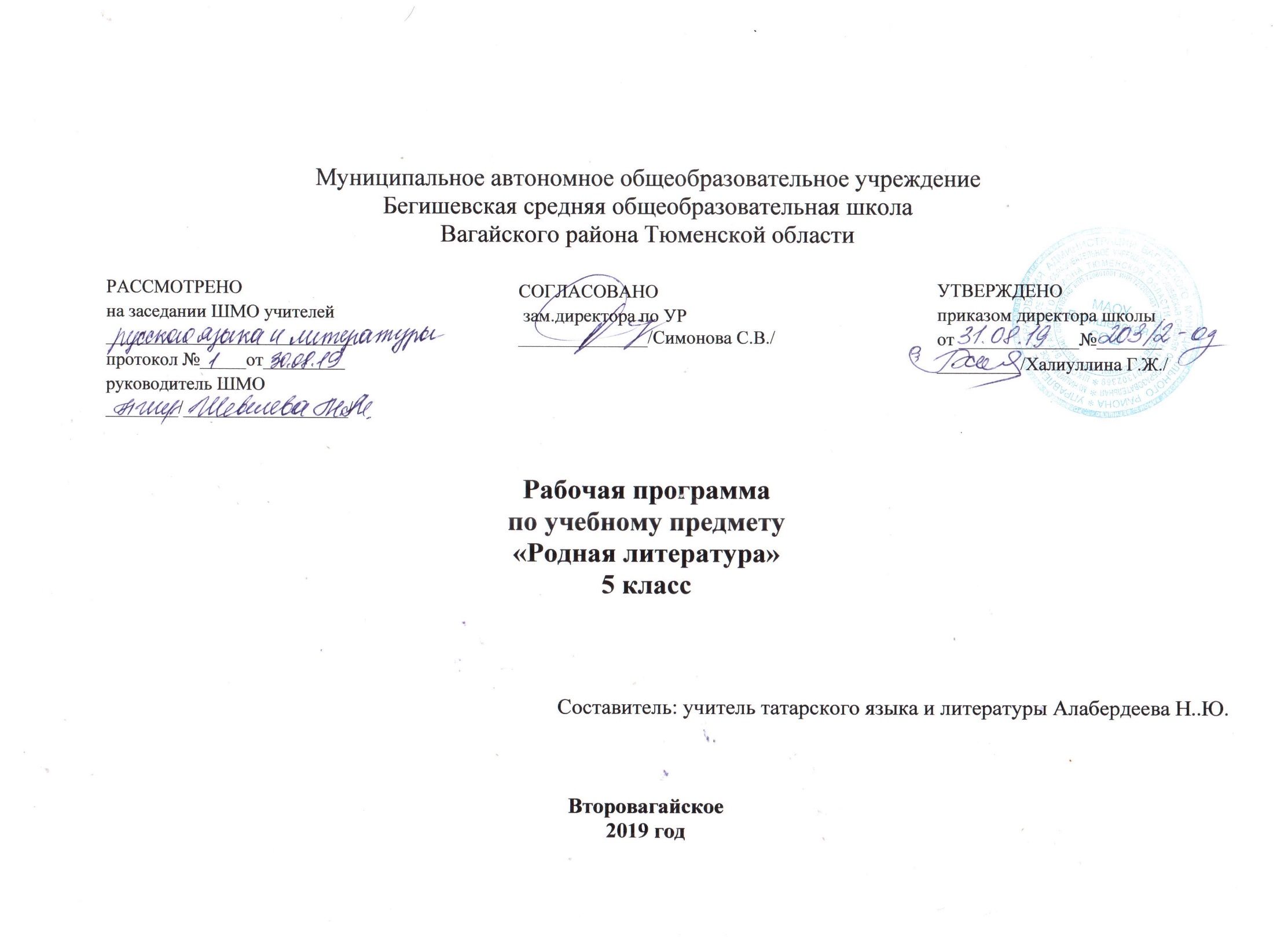 1.ПЛАНИРУЕМЫЕ РЕЗУЛЬТАТЫ ОСВОЕНИЯ УЧЕБНОГО ПРЕДМЕТАЛичностные результаты1)	воспитание российской гражданской идентичности: патриотизм, уважение к Отечеству, прошлое и настоящее многонационального народа России; осознание своей этнической принадлежности, знание истории, языка, культуры своего народа, своего края, основ культурного наследия народов России и человечества; усвоение гуманистических, демократических и традиционных ценностей многонационального российского общества; воспитание чувства ответственности и долга перед Родиной;2)	формирование ответственного отношения к учению, готовности и способности обучающихся к саморазвитию и самообразованию на основе мотивации к обучению и познанию, осознанному выбору и построению дальнейшей индивидуальной траектории образования на базе ориентировки в мире профессий и профессиональных предпочтений, с учетом устойчивых познавательных интересов, а также на основе формирования уважительного отношения к труду, развития опыта участия в социально значимом труде;3)	формирование целостного мировоззрения, соответствующего современному уровню развития науки и общественной практики, учитывающего социальное, культурное, языковое, духовное многообразие современного мира;4)	формирование осознанного, уважительного и доброжелательного отношения к другому человеку, его мнению, мировоззрению, культуре, языку, вере, гражданской позиции, к истории, культуре, религии, традициям, языкам, ценностям народов России и народов мира; готовности и способности вести диалог с другими людьми и достигать в нем взаимопонимания;5)	освоение социальных норм, правил поведения, ролей и форм социальной жизни в группах и сообществах, включая взрослые и социальные сообщества; участие в школьном самоуправлении и общественной жизни в пределах возрастных компетенций с учетом региональных, этнокультурных, социальных и экономических особенностей;6)	развитие морального сознания и компетентности в решении моральных проблем на основе личностного выбора, формирование нравственных чувств и нравственного поведения, осознанного и ответственного отношения к собственным поступкам;7)	формирование коммуникативной компетентности в общении и сотрудничестве со сверстниками, детьми старшего и младшего возраста, взрослыми в процессе образовательной, общественно полезной, учебно-исследовательской, творческой и других видов деятельности;8)	формирование ценности здорового и безопасного образа жизни; усвоение правил индивидуального и коллективного безопасного поведения в чрезвычайных ситуациях, угрожающих жизни и здоровью людей, правил поведения на транспорте и на дорогах;9)	формирование основ экологической культуры соответствующей современному уровню экологического мышления, развитие опыта экологически ориентированной рефлексивно-оценочной и практической деятельности в жизненных ситуациях;10)	осознание значения семьи в жизни человека и общества, принятие ценности семейной жизни, уважительное и заботливое отношение к членам своей семьи;11)	развитие эстетического сознания через освоение художественного наследия народовМетапредметные результаты:1)	умение самостоятельно определять цели своего обучения, ставить и формулировать для себя новые задачи в учебе и познавательной деятельности, развивать мотивы и интересы своей познавательной деятельности;2)	умение самостоятельно планировать пути достижения целей, в том числе альтернативные, осознанно выбирать наиболее эффективные способы решения учебных и познавательных задач;3)	умение соотносить свои действия с планируемыми результатами, осуществлять контроль своей деятельности в процессе достижения результата, определять способы действий в рамках предложенных условий и требований, корректировать свои действия в соответствии с изменяющейся ситуацией;4)	умение оценивать правильность выполнения учебной задачи, собственные возможности ее решения;5)	владение основами самоконтроля, самооценки, принятия решений и осуществления осознанного выбора в учебной и познавательной деятельности;6)	умение определять понятия, создавать обобщения, устанавливать аналогии, классифицировать, самостоятельно выбирать основания и критерии для классификации, устанавливать причинно-следственные связи, строить логическое рассуждение, умозаключение (индуктивное, дедуктивное и по аналогии) и делать выводы;7)	умение создавать, применять и преобразовывать знаки и символы, модели и схемы для решения учебных и познавательных задач;8)	смысловое чтение;9)	умение организовывать учебное сотрудничество и совместную деятельность с учителем и сверстниками; работать индивидуально и в группе; находить общее решение и разрешать конфликты на основе согласования позиций и учета интересов; формулировать, аргументировать и отстаивать свое мнение;10)	умение осознанно использовать речевые средства в соответствии с задачей коммуникации для выражения своих чувств, мыслей и потребностей; планирования и регуляции своей деятельности; владение устной и письменной речью, монологической контекстной речью;11)	формирование и развитие компетентности в области использования информационно-коммуникационных технологий (далее - ИКТ компетенции); развитие мотивации к овладению культурой активного пользования словарями и другими поисковыми системами;12)	формирование и развитие экологического мышления, умение применять его в познавательной, коммуникативной, социальной практике и профессиональной ориентации.Предметные результаты11) осознание значимости чтения и изучения родной литературы для своего дальнейшего развития; формирование потребности в систематическом чтении как средстве познания мира и	себя в этом мире, гармонизации отношений человека и общества, многоаспектного диалога;2)	понимание родной литературы как одной из основных национально-культурных ценностей народа, как особого способа познания жизни;3)	обеспечение культурной самоидентификации, осознание коммуникативно-эстетических возможностей родного языка на основе изучения выдающихся произведений культуры своего народа, российской и мировой культуры;4)	воспитание квалифицированного читателя со сформированным эстетическим вкусом, способного аргументировать свое мнение и оформлять его словесно в устных и письменных высказываниях разных жанров, создавать развернутые высказывания аналитического и интерпретирующего характера, участвовать в обсуждении прочитанного, сознательно планировать свое досуговое чтение;5)	развитие способности понимать литературные художественные произведения, отражающие разные этнокультурные традиции;6)	овладение процедурами смыслового и эстетического анализа текста на основе понимания принципиальных отличий литературного художественного текста от научного, делового, публицистического и т.п., формирование умений воспринимать, анализировать, критически оценивать и интерпретировать прочитанное, осознавать художественную картину жизни, отраженную в литературном произведении, на уровне не только эмоционального восприятия, но и интеллектуального осмысления.Устное народное творчествоУчащийся  5 класса научится: - осознанно воспринимать и понимать фольклорный текст; различать фольклорные и литературные произведения, обращаться к пословицам, поговоркам, фольклорным образам, «традиционным» фольклорным приемам в различных ситуациях речевого общения, сопоставлять фольклорную сказку и ее интерпретацию средствами других искусств (иллюстрация, мультипликация, художественный фильм); - выделять нравственную проблематику фольклорных текстов как основу для развития представлений о нравственном идеале своего и  народа, формирования представлений о татарском национальном характере, - видеть черты татарского национального характера в героях сказок и былин, видеть черты национального характера своего народа в героях народных сказок и былин;- учитывая жанрово-родовые признаки произведений устного народного творчества, выбирать фольклорные произведения для самостоятельного чтения,  - определять с помощью пословицы жизненную/вымышленную ситуацию, - выразительно читать сказки и былины, соблюдая соответствующий интонационный рисунок «устного рассказывания»,- пересказывать сказки, четко выделяя сюжетные линии, не пропуская значимых композиционных элементов, используя в своей речи характерные для народных сказок художественные приемы, - выявлять в сказках характерные художественные приемы и на этой основе определять жанровую разновидность сказки, отличать литературную сказку от фольклорной, видеть «необычное в обычном», устанавливать неочевидные связи между предметами, явлениями, действиями, отгадывая или сочиняя загадку. Учащийся 5 класса получит возможность научиться: - сравнивая сказки, принадлежащие разным народам, видеть в них воплощение нравственного идеала конкретного народа, - рассказывать о самостоятельно прочитанной сказке, былине, обосновывая свой выбор, - сочинять сказку (в том числе и по пословице), былину и/или придумывать сюжетные линии, - выбирать произведения устного народного творчества разных народов для самостоятельного чтения, руководствуясь конкретными целевыми установками. 2.СОДЕРЖАНИЕ УЧЕБНОГО ПРЕДМЕТА5 классУстное народное творчество. Особенности пословиц, поговорок, загадок. Татарские народные сказки. Конфликт добра и зла в сказке ”Акбайтал”, “ Үгикыз”. Окрыляясь народным творчеством. Общие черты и различия басен Г.Тукая, А.Исхака, И.Крылова.Образцы Древней литературы. Слово о Кол Гали. Поэма «КыйссаиЙосыф».Образцы литературы времен Казанского ханства. Слово о Мухамадьяре. Отрывки из поэмы «Нуры Содур»Литература XIX века. Жизнь и творчество К. Насыйри. Знакомство с произведениями «Патша белән карт”,”Бай hәм хезмәтче”К.Насыйри “Әбүгалисина”.В музее К.Насыйри.«Эшүткәч,үкенүдәнфайдаюк”.Жизнь и творчество Г.Тукая.Воспевание трудолюбия в его стихах.Проблемы нравственности в сказке Г.Тукая «Су анасы».Творчество поэта Г.Тукая в картинах художника Б.Алменова.Г. Тукай и музыка. Жизнь и творчество А. Бакирова.Литература начала XX века.Г.Ибрагимов и его творчество.Слово о Г.Ибрагимове. Воспевание природы в рассказах “Яз башы”, ”Фәгыйлә” Теория литературы. Понятие о рассказе,об образе.Слово о Мусе Джалиле. Арии из либретты “Алтынчәч”. Знакомство с понятиями ария, либретто, строфа.Литература времен ВОВ. Вера в победу и бессмертие в произведениях М.Джалиля “Җырларым”, “Бүреләр”.Понятие о жанре баллады. О картине Х.Якупова «Хөкемалдыннан” Слово о Ф.Кариме. О любви к родной природе в рассказе «Кыр казы».Подвиг солдата и тоска по родине в стихотворениях Ф.Карима“ Ватаным өчен”, “Сөйләр сүзләр бик күп алар”.Слово о Г.Кутуе. Понятие о белом стихе. Образы героев ВОВ в произведении “Сагыну”. Слово о С.Хакиме. В музее С.Хакима. Образы животных в стихотворении “Колын”. Писатели о С. Хакиме.Слово о Ф.Хусни . Проблема выбора профессии в рассказе «Чыбыркы».Слово о Ф.Яруллине. Победа добра над злом в сказке “ЗәңгәркүлдәАйкоена”. Родная страна,родной край. Слово о Н.Исанбет. Описание красоты родного края в стихотворении «Туган ил».Понятие счастья в стихотворении Р.Валиевой« Табигать баласына».Переводная литература. Слово об А.Платонове. Жизнь деревни во время ВОВ в рассказе «Ягъфәрбабай”.Юмор и ирония в в рассказе Л.Лерона «Зөhрә кыз безнең авылдан”Тематическое планированиеИтого: 34 часаТема раздела/количество часовНомер урокаТема урока/количество часовВведение.1Введение. И.Гази. “Үзе бер могҗиза”/1ч.Устное народное творчество. /2ч.      2Устное народное творчество. Особенности пословиц, поговорок, загадок./1ч.Татарские народные сказки. /3ч.      3Татарские народные сказки. “Ак байтал “ – волшебная сказка. /1ч.Татарские народные сказки. /3ч.4“Үги кыз” – бытовая сказка. /1ч.Татарские народные сказки. /3ч.5“Хәйләкәр төлке” – сказка про животных. /1ч.Татарские народные сказки. /3ч.6Проектная работа: “Татарские народные сказки”. /1ч.Окрыляясь народным творчеством./1ч.      7Окрыляясь народным творчеством. Общие черты и различия басен Г.Тукая,Окрыляясь народным творчеством./1ч.А.Исхака, И.Крылова./1ч.Образцы Древней литературы./2ч.       8Образцы Древней литературы.Образцы Древней литературы./2ч.Слово о Кол Гали. Поэма «Кыйссаи Йосыф». /1ч.Образцы литературы времен Казанского ханства/2ч.9Образцы литературы времен Казанского ханства. Слово о Мухамадьяре.Образцы литературы времен Казанского ханства/2ч.Отрывки из поэмы «Нуры Содур» /1ч.Литература XIX века./7ч.10Литература XIX века. Жизнь и творчество К. Насыйри. Знакомство с произ-Литература XIX века./7ч.ведениями «Патша белән карт”,”Бай hәм хезмәтче”Литература XIX века./7ч.11К.Насыйри “Әбүгалисина”.В музее К.Насыйри. /1ч.Литература XIX века./7ч.12«Эшүткәч,үкенүдәнфайдаюк”. /1ч.Литература XIX века./7ч.13Жизнь и творчество Г.Тукая. /1ч.Литература XIX века./7ч.Воспевание трудолюбия в его стихах. /1ч.Литература XIX века./7ч.14Проблемы нравственности в сказке Г.Тукая «Су анасы». /1ч.Литература XIX века./7ч.15Творчество поэта Г.Тукая в картинах художника Б.Алменова. /1ч.Литература XIX века./7ч.16Г. Тукай и музыка. Жизнь и творчество А. Бакирова. /1ч.Литература начала XX века./4ч.17Литература начала XX века. Г.Ибрагимов и его творчество./1ч.18Слово о Г.Ибрагимове. Воспевание природы в рассказах “Язбашы”,”Фәгыйлә” /1ч.   19Теория литературы. Понятие о рассказе, об образе. /1ч.   20Слово о Мусе Джалиле. Арии из либретты “Алтынчәч”.Знакомство спонятиями ария, либретто, строфа. /1ч.Литература времен ВОВ./9ч.   21Литература времен ВОВ. Вера в победу и бессмертие в произведенияхМ.Джалиля “Җырларым”,“Бүреләр”. /1ч.22Понятие о жанре баллады. О картинеХ.Якупова «Хөкемалдыннан” /1ч.23Сочинение по картине Х.Якупова «Хөкемалдыннан” /1ч.24Слово о Ф.Кариме. О любви к родной природе в рассказе «Кырказы»./1ч.25Подвиг солдата и тоска по родине в стихотворениях Ф.Карима“ Ватанымөчен”, “Сөйләрсүзләрбиккүпалар”./1ч.26Слово о Г.Кутуе. Понятие о белом стихе. Образы героев ВОВ впроизведении “Сагыну”./1ч.27Слово о С.Хакиме.В музее С.Хакима. Образы животных в стихотворении“Колын”. Писатели о С. Хакиме. /1ч.28Слово о Ф.Хусни. Проблема выбора профессии в рассказе «Чыбыркы»./1ч.29Слово о Ф.Яруллине. Победа добра над злом в сказке “Зәңгәркүлдә Айкоена”./1ч.Родная страна,родной край./3ч.30Родная страна,родной край. Слово о Н.Исанбет. Описание красоты родного края в стихотворении «Туган ил» 1ч.Родная страна,родной край./3ч.31Жизнь и творчество писателя-земляка Я.Занкиева. Сборник рассказов «Остроушко»./1ч.Родная страна,родной край./3ч.32Понятие счастья в стихотворении Р.Валиевой« Табигать баласына» /1ч.Переводная литература /2ч.33Переводная литература. Слово об А.Платонове. Жизнь деревни во времяПереводная литература /2ч.ВОВ в рассказе «Ягъфәрбабай”. /1ч.Переводная литература /2ч.34Юмор и ирония в рассказе Л.Лерона «Зөhрә кыз безнең авылдан” /1ч.